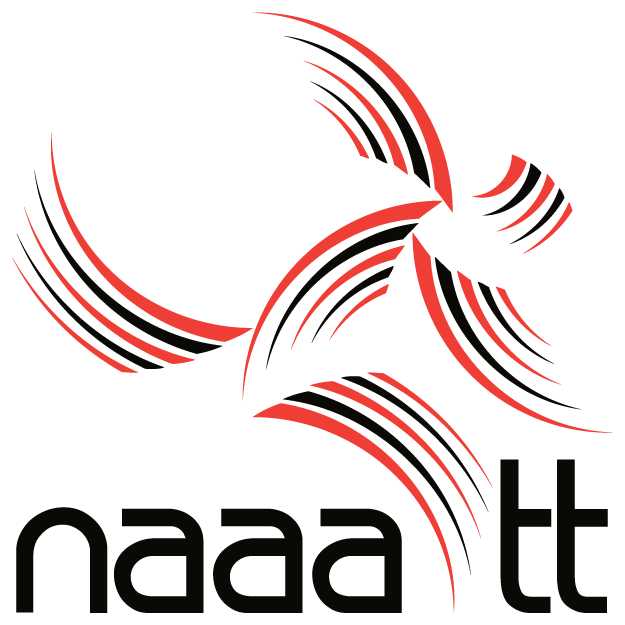 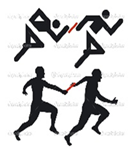 NAAA RELAY FESTIVAL 2018ENTRY FORMSUNDAY 22ND APRILKindly enter                                                                                           Club for the                                        (Name of Club) NAAA RELAY FESTIVAL 2018, Sunday 22nd April, 2018, in the Event(s) listed hereunder:Entries must be submitted no later than 4.00pm Monday 16th April, 2018 to emails register@naaatt.orgSignature:					Date:Event NoEvent DescriptionCOMPETITOR NAME(BLOCK LETTERS)REG.NO.D.O.B.MM/DD/YYTeam A, B, C, D123456781234567812345678123456781234567812345678123456781234567812345678